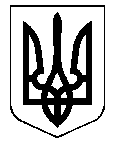 ХАРКІВСЬКА ОБЛАСНА ДЕРЖАВНА АДМІНІСТРАЦІЯ ДЕПАРТАМЕНТ НАУКИ І ОСВІТИ ХАРКІВСЬКА СПЕЦІАЛІЗОВАНА ШКОЛА-ІНТЕРНАТ „ЛІЦЕЙ МІЛІЦІЇ” ХАРКІВСЬКОЇ ОБЛАСНОЇ РАДИВул.Тимурівців, .Харків, 61121, тел. 69-90-67e-mail: liceymilicii@gmail.com р/р 35417001003027НАКАЗХарків16.04.2013										№ 69З метою формування здорового образу життя дітей та молоді, агітації та пропаганди фізичної культури і спорту, підвищення спортивної майстерності вихованцівНАКАЗУЮ:1. Взяти участь у турнірі з шашок на Кубок Ректора Харківського національного університету внутрішніх справ13.04.2013Меланкова Василя Миколайовича, заступника директора з господарчої роботи, призначити керівником команди та покласти відповідальність за життя та здоров’я дітей під час проведення змагань.Керівнику команди Меланкову В.М. 4.1. Підготувати заявку для участі в змаганнях (додаток 1).4.2. Провести з учасниками змагань та болільниками інструктаж з техніки безпеки, поведінки і відповідальності під час участі у змаганнях з відповідним записом у журналах.Контроль за виконанням наказу покласти на заступника директора з виховної роботи Спаську Т.І.Директор									А.Г.ДербеньоваПерекрест. 69-90-67З наказом від ознайомлені: Спаська Т.І.Меланков В.М.Додаток 1 до наказу Харківської спеціалізованої школи-інтернату «Ліцей міліції» Харківської обласної ради16.04.2013	№  69ЗАЯВКАХарківської спеціалізованої школи-інтернату «Ліцей міліції» Харківської обласної радина участь у турнірі з шашок на Кубок Ректора Харківського національного університету внутрішніх справПерекрест, 69-90-67Про участь у турнірі з шашок на Кубок Ректора Харківського національного університету внутрішніх справ№ПІБ учасникаДата народженняКласШатун Олексій Анатолійович25.10.19989-БСидоренко Микита Сергійович02.04.19989-Б